OMB Control No: 0970-0401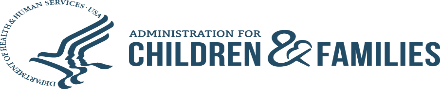 Expiration date: 5/31/2021Office of Family Assistance (OFA) Temporary Assistance for Needy Families (TANF) Technical Assistance Convening Overall Evaluation Assessment THE PAPERWORK REDUCTION ACT OF 1995 (Pub. L. 104-13)Public reporting burden for this collection of information is estimated to average .08 hours per response, including the time for reviewing instructions, gathering and maintaining the data needed, and reviewing the collection of information.An agency may not conduct or sponsor, and a person is not required to respond to, a collection of information unless it displays a currently valid OMB control number.Thank you for participating in the Office of Family Assistance’s (OFA) Technical Assistance Convening. To help us better serve the field, please take a few moments to share your feedback about the meeting below. Your responses to this assessment will help OFA provide responsive technical assistance to stakeholders. The confidentiality of the information you provide is guaranteed. Answers to the questions below will only be reported after aggregating all responses, and the results will not identify you as an individual.For Questions 1-12, please indicate the extent to which you agree or disagree with each statement.13. What aspects of the convening were most helpful and why?__________________________________________________________________________________________________________________________________________________________________________________________________________________Describe one or more things you learned or skills you acquired as a result of this convening.__________________________________________________________________________________________________________________________________________________________________________________________________________________Describe how you plan to apply the new knowledge and/or skills you acquired in your program. ______________________________________________________________________________________________________________________________________________________________________________________________________Describe any challenges you think you may face in implementing your new knowledge and/or skills. ______________________________________________________________________________________________________________________________________________________________________________________________________Thank you for taking the time to complete this form. The feedback you have provided will help shape and enhance responsive technical assistance activities.Strongly DisagreeDisagreeNeither Agree nor DisagreeAgreeStrongly AgreeNot ApplicableThe convening was organized.12345NAThe overall logistics of the convening were organized.12345NAThe material provided was relevant to my program’s needs.12345NAThe content faculty demonstrated expertise in their topic areas.12345NAI am satisfied with the clarity of the information shared.12345NAThe content was appropriate.12345NAThe convening increased my knowledge.12345NAThe convening increased my practical skills.12345NAI will be able to apply what I learned in my work.12345NAThe convening was applicable/relevant to my program’s needs.12345NAThe convening will help me meet my goals and objectives for my program. 12345NAI am satisfied with the overall quality of the convening.12345NAAdditional Comments/Feedback